ВНИМАНИЕ!Получил предложение высокооплачиваемой работы в качестве курьера (минера, закладчика, кладмена, трафаретчика)? ЗАДУМАЙСЯ!В данной рекламе может скрываться вовлечение в наркобизнес. Слова: легально, творческая работа, клады, фотоотчеты,безличные продажи, конфиденциальность – должны насторожить.ЭТО УЛОВКИ НАРКОДИЛЕРОВ! ДЛЯ НИХ ТЫ – РАСХОДНЫЙ МАТЕРИАЛ! ОТВЕРГАЙ ПРЕДЛОЖЕНИЯ СОМНИТЕЛЬНОГО ЗАРАБОТКА! ВСЕ ОБЕЩАНИЯ – ЛОЖЬ!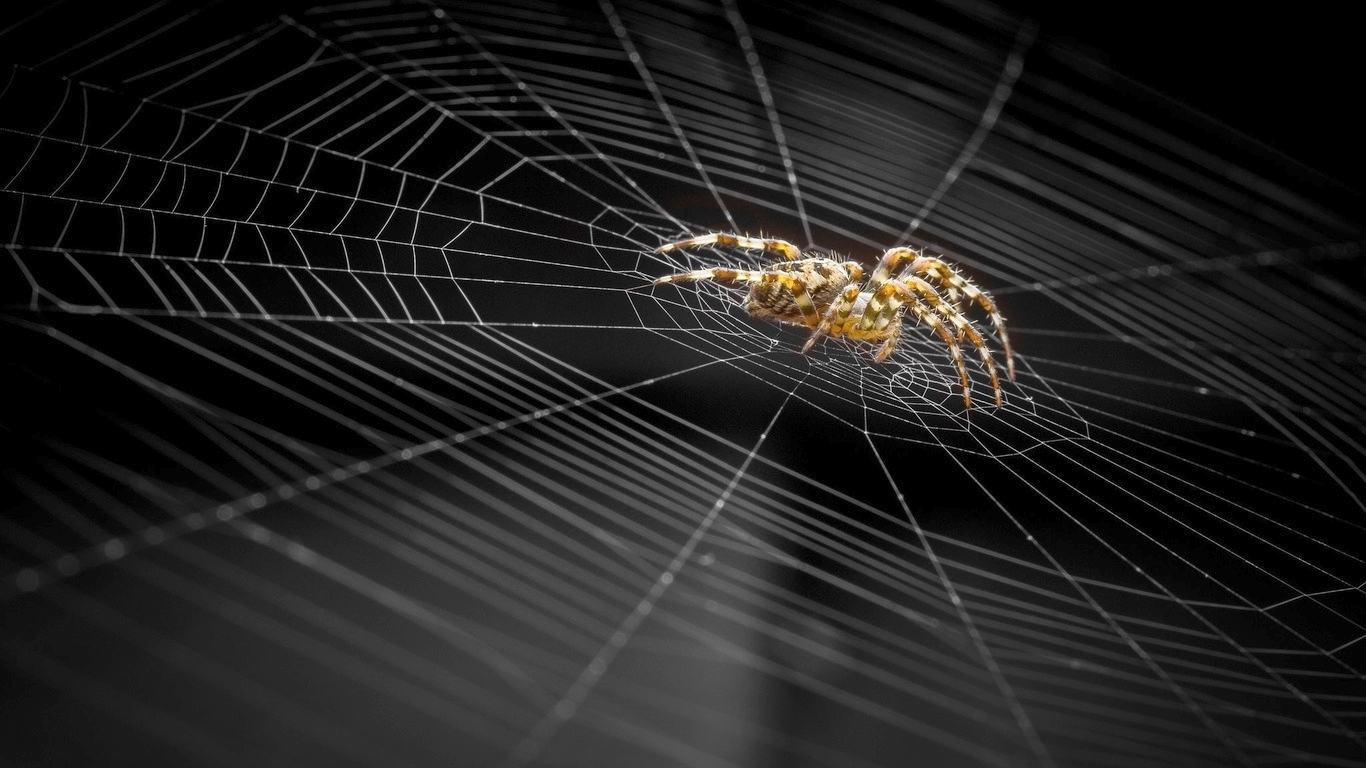 ТАКАЯ РАБОТА – ЭТО ЛОВУШКА!16-летний Сергей из Гомеля, 17-летний Максим из Минска….….согласились на подобную работу. Задержаны. Осуждены. Отбывают наказание.Связываясь с наркотиками, ты лишаешь себя будущего 
и обрекаешь на страдания своих близких.  ЗАПОМНИ! Распространяешь наркотики – наказание неизбежно.Рано или поздно милиция найдет каждого наркодилера.Действия, связанные со сбытом наркотиков, квалифицируются по частям 2-5 статьи 328 Уголовного кодекса Республики Беларусь и наказываются лишением свободы на срок от 5 до 25 лет. Ответственность наступает с 14 лет.Министерство внутренних дел Республики Беларусь